IV Guía de trabajo autónomo (plantilla)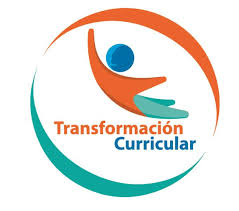 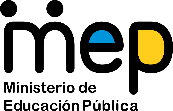 El trabajo autónomo es la capacidad de realizar tareas por nosotros mismos, sin necesidad de que nuestros/as docentes estén presentes. 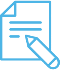 Me preparo para hacer la guía Pautas que debo verificar antes de iniciar mi trabajo.La lectura de texto científico: pensamiento sistémico y pensamiento crítico: argumentaciónVoy a recordar lo aprendido y/ o aprender. 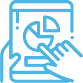  Pongo en práctica lo aprendido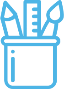 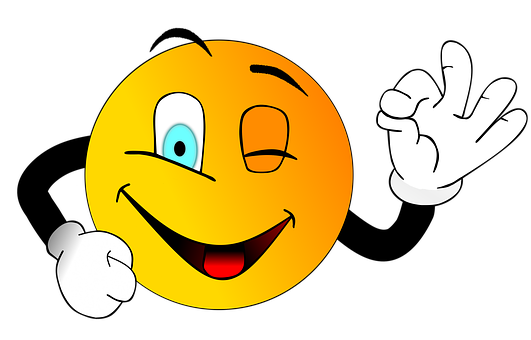 Anexo I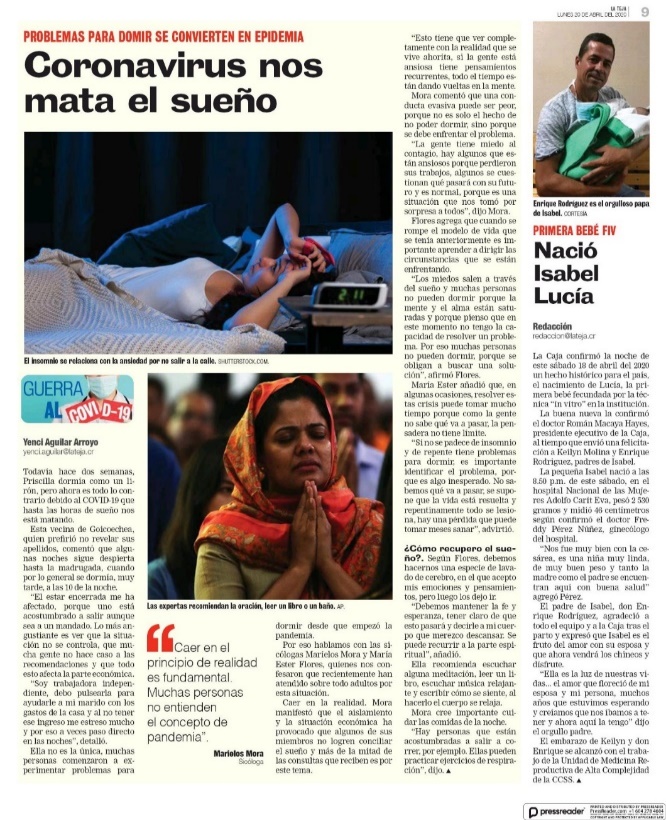 Centro Educativo: Educador/a: Nivel: octavo añoAsignatura: EspañolMateriales o recursos que voy a necesitar Internet, periódicos, bolígrafo, cuaderno, lápices y marcadores de colores, hojas y computadora (según las posibilidades de la familia).Condiciones que debe tener el lugar donde voy a trabajar Espacio cómodo, según la preferencia de cada estudiante y las posibilidades en el hogar.Tiempo en que se espera que realice la guía Cuatro horas.Indicaciones Estimado/a estudiante, usted recordará que en la primera guía hizo referencia a los rasgos que particularizan el cuento frente a otros tipos de texto y, además, usted leyó detenidamente el cuento titulado “Clarisa”, de la escritora Isabel Allende. ¡Excelente! En esta guía usted trabajará con una notica escrita. La analizará y determinará algunos sentidos.Actividades para retomar o introducir el nuevo conocimiento.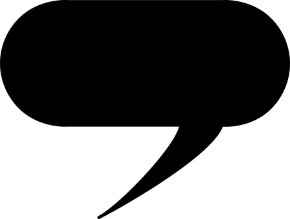 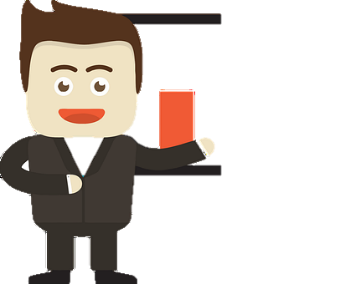 Busque una noticia en algún periódico que encuentre en la casa.  También puede realizar la búsqueda en Internet. Una vez, hecho esto, realice el primer acercamiento al texto. Para esto, lea detenidamente la noticia y destaque con algún color las palabras, cuyo significado desconoce; aclare el significado con ayuda de un diccionario (https://dle.rae.es/). Puede anotar la definición en el margen de la página. Indicaciones 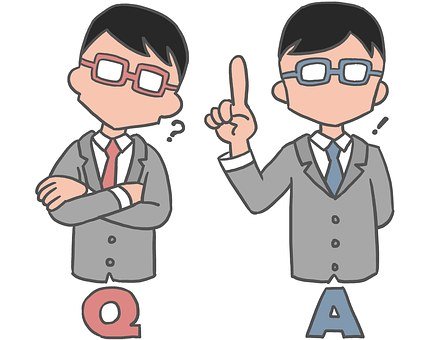 Todos los recursos utilizados en la noticia, son intencionados. Analice la que usted leyó, con base en los aspectos siguientes: Tome en cuenta que la noticia tiene dos partes: la verbal y la gráfica. Parte verbal: costa de a) titular (pretítulo, título y postítulo) y b) el cuerpo. En el anexo I están identificadas. Parte gráfica: ofrece información extra al lector para complementar lo dicho en el cuerpo; está constituida por fotografías, dibujos, grabados, infografías, diagramas, figuras, montajes, y mapas.Visualice el tipo, el tamaño, el color (tome como base el significado de los colores del anexo II) y la disposición espacial del titular, respecto del resto de la noticia y la página.Haga conjeturas sobre los posibles significados que se deducen de los titulares: temas, valores, ideas, entre otros?Respecto del cuerpo de la noticia, ¿cuáles ideas relevantes encuentra?, ¿cuáles valores se promueven en el texto?En relación con las formas de tratamiento, ¿cuál se emplea en la noticia?, suponga ¿por qué se emplea esa y no otra?Respecto de las imágenes o recursos gráficos: ¿cuál es la importancia de estos recursos en la noticia?, ¿qué dice su presencia?, ¿será que se necesitan para completar la interpretación de la noticia?, ¿será que se puedo prescindir de ellos?, ¿cómo se relacionan con la información que dice el titular y el cuerpo de la noticia?, ¿cuál supone es la reacción que se espera del lector al ver los recursos gráficos? Recuerde fundamentar su análisis con evidencias del texto.Suponga que usted debe presentar este análisis ante sus compañeros, ¿cómo la presentaría? A continuación se ofrece el espacio siguiente para que ponga en acción su creatividad. Puede utilizar otros medios. Una vez finalizado el texto, llévelo al portafolio, según le indique la persona docente.Observaciones: Utilice la forma de tratamiento ustedeo (cuide la conjugación del verbo); tenga presente el uso normativo de la concordancia (entre los elementos del grupo nominal y entre el verbo y el sujeto), las normas de acentuación (incluida la tilde diacrítica), el uso de la mayúscula, la puntuación, el lenguaje inclusivo, y los usos de las grafías v, b, j y g.Lea el texto final y asegúrese de revisar los aspectos formales, mencionados en el punto anterior para garantizar su uso normativo.Indicaciones o preguntas o matrices para auto regularse y evaluarse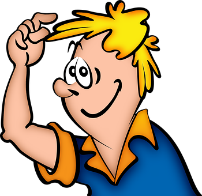 AutoevaluaciónAutoevaluaciónReviso las acciones realizadas durante la construcción del trabajo.Marco una X encima de cada símbolo al responder las siguientes preguntas Reviso las acciones realizadas durante la construcción del trabajo.Marco una X encima de cada símbolo al responder las siguientes preguntas ¿Leí las indicaciones con detenimiento?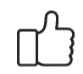 ¿Indagué lo necesario sobre la información que requería?¿Me devolví a leer las indicaciones cuando no comprendí qué hacer?¿Realicé en forma creativa la presentación del análisis de la noticia?AutoevaluaciónAutoevaluaciónValoro lo realizado al terminar por completo el trabajo.Marca una X encima de cada símbolo al responder las siguientes preguntasValoro lo realizado al terminar por completo el trabajo.Marca una X encima de cada símbolo al responder las siguientes preguntas¿Leí mi trabajo para saber si es comprensible lo escrito o realizado?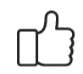 ¿Revisé mi trabajo para asegurarme de haber realizado todo lo solicitado?¿Me siento satisfecho con el trabajo que realicé?Explico¿Cuál fue la parte favorito del trabajo realizado?¿Qué puedo mejorar, la próxima vez que realice la guía de trabajo autónomo?Explico¿Cuál fue la parte favorito del trabajo realizado?¿Qué puedo mejorar, la próxima vez que realice la guía de trabajo autónomo?Autoevaluación de mi desempeñoAutoevaluación de mi desempeñoAutoevaluación de mi desempeñoValoro lo realizado al terminar por completo el trabajo.Marca una X encima de cada símbolo al responder las siguientes preguntasValoro lo realizado al terminar por completo el trabajo.Marca una X encima de cada símbolo al responder las siguientes preguntasValoro lo realizado al terminar por completo el trabajo.Marca una X encima de cada símbolo al responder las siguientes preguntas¿Expliqué  los sentidos encontrados en la noticia, de acuerdo con los aspectos proporcionados en el cuarto momento?¿Aclaré el vocabulario del texto que no conocía?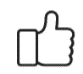 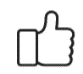 ¿Expliqué  los sentidos encontrados en la noticia, de acuerdo con los aspectos proporcionados en el cuarto momento?¿Hice una lista de  los elementos encontrados  en la noticia, según los aspectos mencionados en el tercer momento?¿Expliqué  los sentidos encontrados en la noticia, de acuerdo con los aspectos proporcionados en el cuarto momento?¿Expliqué los sentidos encontrados  en la noticia, según los aspectos mencionados en el tercer momento?¿Señalé evidencias para respaldar  los sentidos encontrados en  la noticia de periódico?¿Cité evidencias del texto, relacionadas con los sentidos encontrados?¿Señalé evidencias para respaldar  los sentidos encontrados en  la noticia de periódico?Señalé en el texto las evidencias relacionadas con los sentidos encontrados.¿Señalé evidencias para respaldar  los sentidos encontrados en  la noticia de periódico?Utilicé las evidencias para respaldar los sentidos y las evidencias encontradas.¿Utilicé la escritura normativa de la forma de tratamiento ustedeo, la concordancia, la acentuación (incluida la tilde diacrítica), la mayúscula, la puntuación, el lenguaje inclusivo, las grafías v, b, j y g y las expresiones numéricas?¿Utilicé la forma de tratamiento ustedeo, grupo nominales, verbos, sujetos, la acentuación, la mayúscula, la puntuación, el lenguaje inclusivo, las grafías v, b, j y g y las expresiones numéricas?¿Utilicé la escritura normativa de la forma de tratamiento ustedeo, la concordancia, la acentuación (incluida la tilde diacrítica), la mayúscula, la puntuación, el lenguaje inclusivo, las grafías v, b, j y g y las expresiones numéricas?¿Utilicé, algunas veces, la escritura normativa  de la forma de tratamiento ustedeo, la concordancia, la acentuación (incluida la tilde diacrítica), la mayúscula, la puntuación, el lenguaje inclusivo, las grafías v, b, j y g y las expresiones numéricas?¿Utilicé la escritura normativa de la forma de tratamiento ustedeo, la concordancia, la acentuación (incluida la tilde diacrítica), la mayúscula, la puntuación, el lenguaje inclusivo, las grafías v, b, j y g y las expresiones numéricas?¿Utilicé la escritura normativa de la forma de tratamiento ustedeo, la concordancia, la acentuación (incluida la tilde diacrítica), la mayúscula, la puntuación, el lenguaje inclusivo, las grafías v, b, j y g y las expresiones numéricas?¿Cuál(es) aprendizajes obtuve con la guía de trabajo autónomo?¿Cuál(es) aprendizajes obtuve con la guía de trabajo autónomo?¿Cuál(es) aprendizajes obtuve con la guía de trabajo autónomo?Anexo II: significado de los coloresAnexo II: significado de los coloresAzulAsociado a la calma, la tranquilidad, la confianza, la estabilidad y la profundidad; también a la elegancia y la frescura, así como a la espiritualidad, la confianza, la libertad, la paciencia, la lealtad, la paz y la honradez, inteligencia y consciencia.BlancoRelacionado con la pureza (el protagonista es otro color), la bondad, la inocencia, la tranquilidad, la igualdad, la unidad, la frescura y la limpieza. En oriente se asocia a la muerte y al luto.GrisSimboliza el conocimiento y la sabiduría. Suele combinarse con otros colores más vibrantes para resaltarlos y generar el efecto de contraste.MoradoAsociado a la espiritualidad y lo misterioso.NaranjaEs un color energizante que incentiva a la innovación y a la juventud.NegroSe asocia a la elegancia, el lujo, la calidad; también a la oscuridad, el vacío, el miedo, el misterio, el secreto; así como a lo autoritario. Se utiliza para combinarse con otros colores y generar el efecto de contraste.RojoRepresenta fuerza, energía, coraje, valentía; pasión, erotismo, amor; advertencia, peligro, prohibición. Se emplea para resaltar y llamar la atención, para destacar ofertas o descuentos.RosaEstá relacionado con lo femenino, lo suave y elegante. Refleja feminidad, dulzura, maternidad, tranquilidad y romanticismo.VerdeSe asocia con lo natural, los valores ecológicos y las buenas acciones; además, está relacionado con el crecimiento, la renovación y la armonía, la salud, la seguridad, la estabilidad, la paz. Sugiere frescura, tranquilidad, fertilidad y abundancia.Anexo IIIPara conocer y emplear, de acuerdo con la norma, las expresiones numéricas, se recomienda consultar la fuente oficial: los textos publicados por la Real Academia Español, específicamente la Ortografía de la lengua española del 2010 o el Diccionario panhispánico de dudas que se encuentra en versión digital.A continuación, se ofrecen los enlaces del  Diccionario panhispánico de dudas:La fecha: https://www.rae.es/dpd/fechaLa hora: https://www.rae.es/dpd/horaLos números ordinales: https://www.rae.es/dpd/ordinalesLos números cardinales: https://www.rae.es/dpd/cardinalesLos numerales fraccionarios: https://www.rae.es/dpd/fraccionariosLos multiplicativos: https://www.rae.es/dpd/multiplicativosLos porcentajes: https://www.rae.es/dpd/porcentajeLos símbolos: https://www.rae.es/dpd/s%C3%ADmboloLos números telefónicos: este se puede consultar, en la medida de las posibilidades, directamente en la Ortografía de la lengua española del 2010.